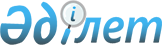 "Азаматтық қорғаныстың құрылымдарын құру және оларды материалдық-техникалық құралдармен жабдықтаудың (тізімдеудің) шамамен алынған нормалары туралы" Нұсқаулықты бекіту туралы
					
			Күшін жойған
			
			
		
					Қазақстан Республикасының Төтенше жағдайлар жөніндегі агенттігінің Төрағасының 2000 жылғы 23 маусымдағы N 139 бұйрығы Қазақстан Республикасы Әділет министрлігінде 2000 жылғы 22 тамыз N 1230 тіркелді. Күші жойылды - Қазақстан Республикасы Төтенше жағдайлар министрінің 2014 жылғы 4 шілдедегі № 332 бұйрығымен      Ескерту. Бұйрықтың күші жойылды - ҚР Төтенше жағдайлар министрінің 14.07.2014 № 332 бұйрығымен.

      Қазақстан Республикасының "Нормативті құқық актілері туралы" 1998 жылғы 24 наурыздағы N 213-1 Z980213_ ҚРЗ Заңына, "Қазақстан Республикасы Үкіметінің құрамына енетін және енбейтін орталық атқарушы және басқа да орталық мемлекеттік органдарының нормативті құқық актілерін тіркеу ережесіне және Қазақстан Республикасының жергілікті, өкілетті және атқарушы органдарының актілеріне" туралы Қазақстан Республикасы Үкіметінің 1998 жылғы 12 желтоқсандағы N 1278 P981278_ қаулысымен бекітілген және Қазақстан Республикасы Үкіметінің 2000 жылғы 24 қаңтардағы N 122 P000122_ қаулысы бойынша енгізілген өзгерістерімен сәйкес, 

      Бұйырамын: 



 

      1. "Азаматтық қорғаныстың құрылымдарын құру туралы және оларды материалдық-техникалық құралдармен жабдықтаудың (тізімдеудің) шамамен алынған нормалары туралы" қоса беріліп отырған Нұсқаулық бекітілсін. 

      2. Осы бұйрық мемлекеттік тіркеуден өткеннен кейін күшіне енгізілсін. 



 

      Төраға 



 

      Бұл Нұсқаулықта Азаматтық қорғаныстың құрылымдарын құру принциптері, шамамен алынған ұйымдастырушылық-штаттық құрылымы және құрылымдардың орналуы, олардың жеке құрамдарын іріктеп жинақтау және материалдық-техникалық мүлікпен (тізімдеу) жабдықтау туралы мәселелері мазмұндалған. 

      Нұсқаулық орталық және жергілікті атқарушы органдардың, ұйымдардың Азаматтық қорғанысының бастықтарына және тиісті төтенше жағдай жөніндегі басқармаларға (бөлімдерге) арналған. 



 

                        1. Жалпы ережелер 



 

      1. Бұл Нұсқаулық облыстарда, аудандарда және ұйымдарда құрылған Азаматтық қорғаныс құрылымдарының шамамен алынған ұйымдастырушылық-штаттық құрылымдары, олардың орналуы және шамамен жабдықталғандығы кіреді. 

      2. Азаматтық қорғаныс құрылымдары бейбіт өмірде және соғыс уақытында қауіп-қатер және төтенше жағдайлар пайда болған кезде, құтқару және басқа да жедел жұмыстарын жүргізу үшін орналады. 

      3. Азаматтық қорғаныс құрылымдары, аумақтық-өндірістік принцип бойынша облыстарда, қалаларда, аудандарда және меншік нысанына қарамай, ұйымдарда құрылады, олар аумақтық және объектілік болып бөлінеді. 

      4. Аумақтық Азаматтық қорғаныс құрылымдары облыс, қала, аудан әкімдерінің шешімдерімен, ал объектілік Азаматтық қорғаныс құрылымдары - ұйымдарда берілген бұйрық бойынша құрылады. 

      5. Аумақтық және объектілік Азаматтық қорғаныс құрылымдары орталық және жергілікті атқарушы органдарымен құрылған Азаматтық қорғаныс және төтенше жағдайлар қызметтерінің құрамына кіре алады. 

      6. Азаматтық қорғаныстың жалпы саны, құрылымы, қажетінше халықты қорғаудан, орындалатын міндеттердің ерекшелігіне және көлеміне, адамдардың қаражатына, мамандардың, техниканың қажеттілігіне және жердің жағдайына сай анықталынады. 

      7. Азаматтық қорғаныс құрылымдары және құрамының жалпы саны, жер сілкінуіне тап болған аймақтар үшін, есеп бойынша он адамға бір құтқарушыдан, ал су тасқыны, өрт және басқа да потенциалды қауіп-қатері бар өнеркәсіпті аймақтар және аумақтар үшін 15-20 адамға бір құтқарушыдан келеді. 

      8. Облыс, қала, аудан әкімдеріне, ұйымдардың басшыларына Қазақстан Республикасының қолданып жүрген заңдарына сәйкес, Азаматтық қорғаныс құрылымдарын құру, жабдықтау, оқыту және олардың дайындығын қолдану жүктеледі. 



 

      * Ұйымдар туралы түсінік: заң тұлғасы мәртебесі бар өнеркәсіптік, ауыл шаруашылық кәсіпорындары, оқыту мекемелері және меншік нысанына қарамастан барлық құрылымдар мен басқару органдары. 



 

      9. Қазақстан Республикасының төтенше жағдайларды ескерту және оның зардабын жою туралы мемлекеттік жүйесінде жедел шаралар қабылдау мақсатында, штаттық аумақтық құрылымдар құруға болады (жедел-құтқару отрядтары, авариялық-құтқару командалары және басқа да құрылымдар). 

      Басқа ведомстволардың арнайы міндеттерді орындау үшін құрылған штаттық мамандырылған құрылымдары, Азаматтық қорғаныс құрылымдарына жатпайды. Олар бекітілген өзара әрекеттік жоспарына сәйкес төтенше жағдайлардың зардабын жою үшін тартылады. 

      Штаттық мамандырылған құрылымдар және Азаматтық қорғаныстың құрылымдары Қазақстан Республикасының авариялық-құтқару қызметінің құрамына кіреді. 

      Соғыс уақытында жұмысын тоқтататын ұйымдарда Азаматтық қорғаныс құрылымдары негізінен бейбіт өмірдегі міндеттерді орындау үшін және оқыстан шапқан жаудан қорғану үшін құрылады. Соғыс уақытында Азаматтық қорғаныстың шараларын орындау кезінде дәрежесі жоғары қалалар үшін құрылатын топты күштер енбейді. 

      Адам саны аз ұйымдарда Азаматтық қорғаныстың негізгі құрылымдарын құруға мүмкіндік болмаған жағдайда, өртке қарсы жағдайға, медициналық көмек көрсетуге және жоғары басқару органдарымен байланысты ұйымдастыруға (қат тасушы) жауапты адамдар тағайындалады. 



 

               2. Азаматтық қорғаныс құрылымдарындағы 

                          қажеттік есебі 



 

      10. Азаматтық қорғаныс құрылымдарындағы қажеттілік есебі істелінеді: 

      1) Азаматтық қорғаныстың аумақтық құрылымдарында (дәрігерліктен басқа) - төтенше жағдай жөніндегі басқармаларымен (бөлімдермен) жасалынып, тиісті Азаматтық қорғаныстың бастықтарымен бекітіледі; 

      2) Азаматтық қорғаныстың дәрігерлік құрылымдарымен - Денсаулық сақтау агенттігімен, облыстық (қалалық, аудандық) денсаулық сақтау ұйымдарымен төтенше жағдай жөніндегі аумақтық басқармалардың (бөлімдердің) келісімі бойынша жасалынып, Азаматтық қорғаныстың тиісті бастықтарымен бекітіледі. 

      3) Мынадай жағдайда Азаматтық қорғаныс құрылымдары белгіленген міндеттері бойынша мына түрлерге бөлінеді, олардың біріншісі - негізгі деп аталады. Оған жататындар - барлау, құтқару, дәрігерлік, инженерлік, өртке қарсы авариялық-техникалық, радиациялық және химиялық қорғану құрылымдары. Екіншісі - Азаматтық қорғаныстың қалған құрылымдары - құтқару және басқа да шұғыл жұмыстар жүргізуді қамтамасыз етуші құрылымдар. 

      Құтқару және шұғыл жұмыстарды жүргізу үшін есеп беру кезінде құтқарушылардың санын анықтау үшін Азаматтық қорғаныстың негізгі құрылымдарының жеке құрамының саны алынады. Қосымша N 1. 



 

                    3. Құрылымдардың түрлері және 

                          олардың орналуы 



 

      11. Азаматтық қорғаныстың аумақтық құрылымдары облыстарда, қалаларда, қалалық және селолық аудандарда құрылады да соның тиісті бастықтарына бағынады. Ұйымдар аумақтық құрылымдардың базасы болып саналады. 

      12. Азаматтық қорғаныстың аумақтық құрылымдарына жататындар: 

      1) барлау - әуе, көл, теңіз және темір жол барлауының звенолары; 

      2) құтқару - құтқару командалары, адамдарды іздейтін командалар (арнаулы үйретілген иттері бар жетекшілері); 

      3) дәрігерлік - госпиталдар, отрядтар, бригадалар; 

      4) инженерлік - инженерлік командалар, жол-көпір командалары, инженерлік барлау звенолары; 

      5) өртке қарсы - өрт сөндіретін командалар; 

      6) авариялық-техникалық - электр, газ, су, жылу, канализация жүйелері бойынша авариялық-техникалық командалар; 

      7) радиациялық-химиялық қорғану - потенциалды қауіпті объектілердің мамандырылған командалары, радиациялық және химиялық байқау постары, звенолары; 

      8) байланыс - авариялық-қалпына келтіру байланыс командалары байланыс командалары (байланыс жүйесі); 

      9) материалдық-техникалық қамтамасыз ету - жылжымалы тамақ ішу пункттері, азық-түлік және киім-кешекпен жабдықтау, жылжымалы жанармай құю стансалары, жөндеу-қалпына келтіру командалары, су жеткізетін звенолар; 

      10) көліктік халық пен жүк тасу автоколонналары, автосанитарлық отрядтар, эскадриялар, санитарлық эвакуациялау пойыздар, кемелер; 

      11) қоғамдық тәртіпті қорғау - қоғамдық тәртіпті қорғау командалары; 

      12) жан-жануар мен өсімдіктерді қорғау - жан-жануар мен өсімдіктерді қорғау командасы; 

      13) басқалары - жергілікті жағдайларға байланысты міндеттерді орындау үшін ведомствоға бағынышты аумақта құрылған барлық құрылымдар; 

      Аумақтық құрылымдардың құрамына енген жеке мамандырылған бөлімшелер, ереже бойынша тиісті орталық және жергілікті атқарушы органдарымен, шаруашылық субъектілерімен анықталынған ұйымдастырушылық-штаттық құрылымға енеді.     Құрама құтқару құрылымдары болып жатқан жағдайға байланысты, болғалы тұрған жұмыстың көлеміне сай, құрылған құрылымдардың санынан нақтылы төтенше жағдайлар мерзіміне құрылады.     13. Табиғи және техногендік сипаттағы төтенше жағдайларды жою үшін бар Азаматтық қорғаныс құрылымдарының санынан және штаттық мамандырылған құрылымдардан қашанда дайын болатын шұғыл қимылдайтын отрядтар құрылады, олардың жалпы саны:     1) облыстық - 150 адамнан кем емес;     2) қалалық - 100 адамнан кем емес;     3) аудандық - 50 адамнан кем емес.     Шұғыл қимылдайтын отрядтар Азаматтық қорғаныстың аумақтық құрылымдары санатына жатады.     14. Азаматтық қорғаныстың объектілік құрылымдары тұрған жері бойынша барлық меншік түрдегі ұйымдарда құрылады, ереже бойынша солардың мүддесін қорғайды.     Жергілікті атқару органдарының шешімі бойынша объектілік құрылымдар тиісті аумақтардың мүддесі үшін міндеттерді орындауға тартылады.     15. Объектілік құрылымдар нағыз Нұсқаулықтың 12 тармағында көрсетілген үлгі бойынша құрылады.     16. Объектілік құрылымдарға жататындар:     1) барлау звенолары;     2) құтқару командалары;     3) инженерлік командалар;     4) санитарлық дружиналар (постар);     5) қорғаныс құрылыстарына қызмет көрсететін топтар*;     6) өрт сөндіретін командалар;     7) потенциалды қауіпті объектілердің мамандырылған командалары;     8) байланыс командалары;     9) қоғамдық тәртіпті қорғау командалары;     10) жан-жануар мен өсімдікті қорғайтын командалар. 

       17. Қолда бар базаларға және жергілікті жағдайларға байланысты объектілік құрылым ретінде мыналарды қарауға болады: 

      1) жылжымалы тамақ ішу, азық-түлікпен қамтамасыз ету пункттері, халық пен жүктерді таситын автоколонналар, авариялық-техникалық командалар және басқа да құрылымдар; 

      1-1) радиоактивті, қатты әсер ететін улы заттарды шығаратын, сақтайтын және қолданатын ұйымдарда, сонымен қатар потенциалды қауіпті объектілерді мамандырылған командалар құрылады. 

      1-2) потенциалды қауіпті объектілердің мамандырылған командалары "радиациялық және химиядан қорғану құрылымдарына" жатады. 



 

                  4. Азаматтық қорғаныстың құрылымдарын 

                              пайдалану 



 

      18. Азаматтық қорғаныс құрылымдары соғыс уақытындағыдай бейбіт өмірде де зақымдау ошақтары мен табиғи апат, ірі өндіріс апаттары, опаттар болған жағдайда құтқару және басқа да шұғыл жұмыстар жүргізу үшін пайдаланылады. 

      19. Облыстардың, қалалардың, аудандардың Азаматтық қорғаныс күштері бейбіт өмір кезінде және соғыс уақытында да төтенше жағдайлардың іс-әрекетіне әрқашанда дайын болуы керек.     20. Дайындалуға берілетін уақыт:     1) шұғыл қимылдайтын отрядтар үшін - 2 сағаттан аспау керек;     2) негізгі құтқару құрылымдары үшін (барлау, медициналық, инженерлік, өртке қарсы, авариялық-техникалық, радиациялық және химиялық қорғану) - 4 сағаттан аспау керек;     3) қалған барлық құрылымдар үшін - 6 сағаттан аспау керек.     * Қорғаныс құрылыстарына қызмет көрсететін топтар қорғану құрылысы бар ұйымдарда, әрбір панажайға және радиацияға қарсы баспаналарда құрылады.                 5. Жеке құрамымен Азаматтық қорғаныс                      құрылымдарын іріктеп жинау 

       21. Азаматтық қорғаныс құрылымдарына әскери міндеттілерден, мобилизациялық ұйғарымы барлардан, 1, 2, 3 топтағы мүгедектерден, жүкті әйелдерден, сегіз жасқа дейінгі баласы бар әйелдерден басқа еркектер мен әйелдер алынады. 

      Бейбіт уақытта табиғи және техногендік сипаттағы төтенше жағдайларды жою үшін мобилизациялық ұйғарымы бар әскери міндеттілерді қатыстырады. Соғыс уақытында мобилизациялау ұйғарымы барлар Азаматтық қорғаныс құрылымдарынан алынып тасталынады (мұндай жағдайда оларды ауыстыратын дублерлер дайындалады). 

      Азаматтық қорғаныс құрамына дәрігерлік қызметкерлер жетіспеген жағдайда, орта және жоғары дәрігерлік білімі бар және 3 жасқа дейінгі баласы бар әйелдер алынады. 

      Азаматтық қорғаныс құрылымының құрамына енетін азаматтардың құқы, Қазақстан Республикасының қолданып жүрген заңына сәйкес қамтамасыз етіледі. 



 

            6. Азаматтық қорғаныс құрылымдарын қаржыландыру 

                    және материалдық-техникалық 

                         қамтамасыз ету 



 

      22. Азаматтық қорғаныс құрылымдары республикалық, жергілікті бюджет есебінен, сонымен қатар орталық атқарушы және басқа да орталық мемлекеттік органдардың, ұйымдардың есебінен, Қазақстан Республикасының Үкіметі белгілеген тәртіп бойынша қамтамасыз етіледі. 

      Орталық және жергілікті атқарушы органдарда, барлық меншік нысанындағы ұйымдарда Азаматтық қорғаныс құрылымдарын, жұмысшыларды және қызметкерлерді арнайы мүлікпен қамтамасыз ету үшін арнайы қор құрылады және Азаматтық қорғаныс құрылымдары мен барлық санаттағы халықты жабдықтау және оқыту үшін жыл сайын қаржы бөлінеді. 



 

                 7. Азаматтық қорғаныс құрылымдарының 

                штатын, табелін жасау және есеп беру 



 

      23. Азаматтық қорғаныс құрылымдарының штаты мен жабдықтау нормасы төтенше жағдайлар жөніндегі аумақтық басқару органдарының келісімі бойынша нағыз Нұсқаулық пен ұйымдардың (ерекшелігімен) міндеттеріне сәйкес орталық және жергілікті атқарушы органдармен және ұйымдарымен жасалынады. 2 Қосымша. 

      Құрылымының ұйымдастырылған құрамы сол жердің жағдайына, құрамына және өндірістің ерекшелігіне, іс-әрекет түріне, жұмыс істейтіндердің санына, мүлкіне, қолда бар техникаға, көлік құралдарына және соның базасында құрылған ұйымның іс-әрекетін анықтайтын басқа да факторларға байланысты. 

      24. Төтенше жағдай жөніндегі аумақтық органдары ведомстволық штаттық мамандырылған (әскери, тау құтқару, газ құтқару, фонтанға қарсы және т.т.б) құрылымдар және басқа да бейбіт өмірде және соғыс уақытында төтенше жағдай бола қалған кезде ұйымдармен өзара көмек көрсету үшін құрылған штаттық құрылымдар туралы мәліметтер алып отырулары керек. 

      25. Азаматтық қорғанысты күшпен және қаражатпен қамтамасыз ету мақсатында төтенше жағдай жөніндегі аумақтық органдары авто жөндеу ұйымдарына, техникалық қызмет көрсететін станцияларға, трамвай және троллейбус депосының жуу бөліміне, автоға жанармай құю стансаларына, монша, кір жуатын, киім тазалайтын жерлерге, жарылыс жұмыстарын жүргізетін штаттық бөлімшелерге есеп жүргізеді. 

      26. Штаттық мамандырылған құрылымдарда, шұғыл қимылдайтын отрядтарда, Азаматтық қорғаныстың аумақтық және объектілік құрылымдарында және барлық дәрежедегі басқарма ұйымдарында орталық төтенше жағдай жөніндегі органда бекітілген нысан бойынша есеп жүргізіледі: 

      1) қала, аудан бойынша - төтенше жағдайлар басқармаларында, бөлімшелерінде, ұйымдарда - құрылымдардың әртүрі мен топтары үшін бөлек құрылымдардың әрқайсысына (штаттық мамандырылған құрылымдар, шұғыл қимылдайтын отрядтар, Азаматтық қорғаныстың аумақтық және объектілік құрылымдары); 

      2) төтенше жағдайлар жөніндегі облыс басқармаларында - штаттық мамандырылған құрылымдар және шұғыл қимылдайтын отрядтар үшін әрбір жеке құрылымдары бойынша. Азаматтық қорғаныстың аумақтық және объектілік құрылымдары бойынша мәлімет жиынтықтары бойынша. 

      3) орталық атқарушы және басқа да орталық мемлекеттік органдарында - әрбір бөлек мамандырылған құрылымдар бойынша және ведомстваға бағынысты Азаматтық қорғаныстың құрылымдары бойынша мәлімет жиынтықтарына; 

      4) төтенше жағдай жөніндегі орталық атқарушы органда - штаттық мамандырылған құрылымдар, шұғыл қимылдайтын отрядтар үшін әр құрылым бойынша жеке, Азаматтық қорғаныстың аумақтық және объектілік құрылымдары үшін мәлімет жиынтықтары, сонымен қатар республика бойынша (облыстар, құрылымдардың түрлері, топтары бойынша) авариялық-құтқару қызметтері құрылымдарының барлық санаттары бойынша есеп жүргізіледі. 



 

                   8. Азаматтық қорғаныс құрылымдарының 

                           дайындығын тексеру 



 

      27. Тиісті басқарма органдарының келісімі бойынша Азаматтық қорғаныс құрылымдарының берілген тапсырманы орындауға дайындығы мезгіл-мезгіл тексеру жүргізіліп тұрады. 3 Қосымша. 

      28. Тексеру жүргізуге мыналардың құқы бар: 

      1) төтенше жағдайлар жөніндегі орталық атқарушы органының төрағасы, оның орынбасарлары және тапсырма бойынша барлық облыстардағы, қалалардағы, аудандарындағы және республика ұйымдарындағы басқа адамдарға; 

      2) әкімдерге (Азаматтық қорғаныстың бастықтарына) және облыс, қала, аудандағы төтенше жағдайлар жөніндегі басқармалардың (бөлімдердің) бастықтарына және олардың тапсырмасы бойынша - әкімшілік-аумақтық шекарадан тыс орналасқан тиісті облыс, қала, аудандардағы басқа адамдарға;     3) орталық атқарушы және басқа да орталық мемлекеттік органдардың бірінші басшыларына, сонымен қатар, олардың нұсқауы бойынша ведомстваға бағынысты ұйымдардағы лауазымды адамдарға;     29. Құрылымдардың дайындығы үйрету, жаттығу, сабақ және тексеру жүргізу барысында (және аяқ астынан) тексеріледі.     30. Азаматтық қорғаныстың әрбір құрылымына дайындығы жөнінде жоспар жасалынады.     31. Жоспарда мыналар белгіленеді:     1) жұмыс уақытында, жұмыстан тыс уақытта жеке құрамды хабарлау және жиналуы;     2) мүлік, азық-түлік беру орны, уақыты, тәртібі;     3) жиналу кезіндегі құрылымдарды басқару мәселелері, оны дайындау және шоғырлану ауданын ұсыну, құтқару және шұғыл жұмыстарды орындау;     4) материалдық-техникалық қамтамасыз ету тәртібі;     5) әртүрлі төтенше жағдай кезінде жұмыс жүргізетін учаскелер (объектілер);     6) коменданттық қызметті ұйымдастыру.     Азаматтық қорғаныс құрылымдарын дайындау жоспарында қаралған шаралар барлық орындаушыларына жеткізіледі.                9. Азаматтық қорғаныс құрылымдарының                    дайындығын бағалау критерийі 

       32. Азаматтық қорғаныс құрылымдарының соғыс уақытында және бейбіт өмір кезінде облыста, қалада, ауданда, ұйымдарда міндеттерді орындаудағы дайындығы былай бағаланады: 

      1) "дайын" - егер тексерілген құрылымдардың 75 проценттен артығы "дайын" деп бағаланса, қалғаны "толық дайын емес" болса; 

      2) "толық дайын емес" - егер тексерілген құрылымдардың 75 проценттен кемі "толық дайын емес" деп бағаланса; 

      3) "дайын емес" - тексерілген құрамның 75 проценттен кемі дайын және толық дайын емес деп бағаланса. 

      Азаматтық қорғанысты қалыптастыру кезінде оның негізгі талабы, мамандармен және мүліктің негізгі түрлерімен, аспаптармен, техникамен, дәрі-дәрмекпен және зардап шеккендерге алғашқы көмек көрсету немесе қажетті жұмыстар жүргізу үшін құрал-жабдықтармен қамтамасыз ету болып табылады. 

      Құраманы бағалау "Жиналу" белгісінің қорытындысы бойынша, жаттығуға, төтенше жағдайларды, апатты, опатты, жоюға қатысу арқылы жүзеге асырылады (практикалық жұмыстарды орындау). Қосымша N 4. 

      33. Құраманың командирі жеке құрамның дайындығына, тәртібіне, құрамына қашанда дайындығын қолдауға, тапсырманы уақытында орындауға, жұмыс жүргізу кезінде техниканың, көліктің және мүліктің түгелдігіне басымен жауап береді. 

      34. Құраманың командирінің міндеттері: 

      1) құрылымның ұйымдастырушылық құрамын, оның міндетін, мүмкіншілігін, жеке құрамның автокөлік, техника және мүліктің барлық түрімен жинақтау тәртібін білу; 

      2) қол астындағылардың дайындық деңгейін, олардың адамгершілік қасиетін және іскерлік сапасын, әр бөлімшенің дайындық дәрежесін білу; 

      3) жеке басының дайындығын жетілдіріп отыруға, құрылымның жеке құрамымен жалпы және арнайы дайындық бойынша сабақ жүргізуге, оның ішінде жергілікті жерді, техниканы және киімдерді, зарасыздандыруға жеке құрамды дайындау; 

      4) алға қойған міндетті орындауға жеке құрамның қашанда дайындығын қолдау; 

      5) құрылымның жұмысын ебін тауып басқаруға және басқа құрылымдармен өзара әрекеттестікті ылғи қолдау; 

      6) алға қойылған міндетті орындауды батыл кірісуге ынта көрсету қажет болған жағдайда үлкен бастықтардың нұсқауын күтпей жағдайға байланысты өздігінен шешім қабылдау. 

      35. Құрылымның командалық-басқару құрамын Азаматтық қорғаныс және төтенше жағдай жөніндегі оқу орталықтарында өндірістен қол үзіп және өздігінен дайындау жүргізіледі. 

      36. Құрылымның жеке құрамымен сабақ өткізуді олардың командирлері арнайы тақырып бойынша жұмыс уақытында жүргізеді, сабақ негізінен практика жүзінде жүргізіледі. 

 

                                                  1 Қосымша 

                Азаматтық қорғаныс құрылымдарының                    құру жобасының есебі ________________________________________________________________________ N  ! Құрылымдардың аты          ! Құрылатын құрылымдардың саны және пп                                            базасы ________________________________________________________________________         1. Барлау ________________________________________________________________________ 1. !Әуе барлау звеносы          !Звенодан облыста, категорияланған                                  қалада. ________________________________________________________________________  2. !Өзенді барлау звеносы       !Әр өзен бағытында 2 звенодан. ________________________________________________________________________ 3. !Теңіз барлау звеносы        !Әр теңіз бағытында 2 звенодан. ________________________________________________________________________ 4. !Темір жол барлау звеносы    !Әр темір жол бағытында 1-2 звено. ________________________________________________________________________         2. Құтқарушылар 1. !Құтқару командасы           !Мемлекеттік жұмысшылар саны, қызмет.                                 !керлер мен жоғарғы оқу орындарының    !                            !тұрғылықты құрамы (медициналық мекеме.    !                            !лерсіз) бойынша және де кооперативтік    !                            !пәтерлер меншік иелерімен, аумақтық    !                            !төтенше жағдай басқармасымен    !                            !келісумен құрылады. ________________________________________________________________________ 2. !Адам іздеу командасы        !Облыстық, қалалық, райондық әкімдердің    !(арнаулы үйретілген         !шешімімен іздеуші-құтқарушы істерді    !істердің бастаушысы)        !дайындауға және ұстауға лайық базасы                                 !болса. ________________________________________________________________________      3. Медициналық             ! 1. !Бірінші дәрігерлік көмек    !Өз құрамында хирургиялық пішіні бар    !көрсететін отряд.           !дәрігерлер мен поликлиникада, орталық    !                            !райондық ауруханада, қалалық және    !                            !райондық емдеу мекемелерінде. ________________________________________________________________________ 2. !Жылжымалы жұқпалы ауру      !Жұқпалы ауру емханасы және бөлімшелері.    !госпиталы.                  ! ________________________________________________________________________ 3. !Жылжымалы улы және терапев. !Өз құрамында улы және қарқынды    !тикалық госпиталы.          !терапиясы бар, көп пішінді ауруханаларда ________________________________________________________________________ 4. !Індетке қарсы жылжымалы     !Республикалық, облыстық, қалалық    !отряд.                      !санитарлық және індеттік стансаларда. ________________________________________________________________________ 5. !Арнайы медициналық көмек    !Республикалық, облыстық, қалалық    !көрсететін бригада.         !ауруханаларда, ғылыми зерттеу     !                            !орындарында. ________________________________________________________________________ 6. !Санитарлық дружиналар       !Аумақтық төтенше жағдай органдарымен    !                            !келісу бойынша, ұйымдарда, зардап    !                            !шеккен әр 2000 адамға 1 санитарлық    !                            !дружина ________________________________________________________________________ 7. !Санитарлық пост             !Ұйымдарда кем дегенде 1 постан, және     !                            !қосымша сол жерде істейтін әрбір    !                            !200 адамға. ________________________________________________________________________    !     4. Инженерлік          ! 1. !Инженерлік команда          !Аумақтық төтенше жағдай басқармасымен    !                            !келісу бойынша, механизациялау,     !                            !құрылыс-жол жұмыстары, құрылыс және ірі    !                            !өнеркәсіптің базалық құрамында. ________________________________________________________________________ 2. !Жол көпір командасы         !Аумақтық төтенше жағдай басқармасымен    !                            !келісім бойынша, Азаматтық қорғаныстың    !                            !күштерін енгізетін бағытта бір команда.    !                            !дан кем болмау керек. ________________________________________________________________________ 3. !Инженерлік барлау звеносы   !Аумақтық төтенше жағдай басқармасының    !                            !тапсырмасы бойынша, төтенше жағдай    !                            !болғалы тұрған кезде. ________________________________________________________________________ 4. !Қорғану құрылыстарына қызмет!Әрбір қорғану құрылысына.    !көрсететін топтар    !     !   5. Өрт сөндірушілік 1. !Өрт сөндіру командасы       !Жергілікті жағдайға байланысты әр    !                            !объектіде 1 командадан. ________________________________________________________________________     !  6. Авариялық-техникалық 1. !Электр жүйесі жөнінен       !Болғалы тұрған төтенше жағдайға     !авариялық-техникалық команда!байланысты, аумақтық төтенше жағдайлар    !                            !жөніндегі басқармалардың (бөлімдердің)      !                            !келісімі бойынша қалалық, аудандық    !                            !қызмет базаларында. ________________________________________________________________________ 2. !Газ жүйелері бойынша авария.!Болғалы тұрған төтенше жағдайға    !лық-техникалық команда.     !байланысты, қалалық, аудандық қызмет    !                            !базаларында. ________________________________________________________________________   3. !Су құбыры жүйесі бойынша    !Болғалы тұрған төтенше жағдайға    !авариялық-техникалық команда!байланысты, қалалық, аудандық қызмет    !                            !базаларында. ________________________________________________________________________   4. !Канализациялау жүйесі       !Болғалы тұрған төтенше жағдайға    !бойынша авариялық-техникалық!байланысты, қалалық, аудандық қызмет    !команда                     !базаларында. ________________________________________________________________________   5. !Жылу жүйелері бойынша       !Болғалы тұрған төтенше жағдайға    !авариялық-техникалық команда!байланысты, қалалық, аудандық қызмет    !                            !базаларында. ________________________________________________________________________      ! 7. Радиациялық және    !    химиялық қорғану. 1. !Потенциалды қауіпті объекті.!Потенциалды қауіпті объектілерге    !лердің мамандырылған коман. !кем дегенде 1 командадан.    !дасы.                       ! ________________________________________________________________________      !   8. Байланыс              !    !Байланыс авариялық қалпына  !Әр ауданның, облыстың телекоммуникация    !келтіру командасы.          !дирекциясының байланыс торабына    !                            !біреуден. ________________________________________________________________________    !9. Материалдық-техникалық   !    !    қамтамасыз ету          ! 1. !Жылжымалы ас ішу пункті.    !Зардап шеккен және 1500 адамды аспен                                 !қамтамасыз ету есебінен құрылады. ________________________________________________________________________ 2. Азық-түлікпен қамтамасыз     !Зардап шеккен және қамтамасыз ететін    ететін жылжымалы пункті.     !бөлімшелері жоқ құрылымдардың жеке                                 !құрамына 4000 құрғақ ас беру есебінен                                 !құрылады. ________________________________________________________________________ 3. Киіммен қамтамасыз ететін    !Аумақтық төтенше жағдай басқармаларымен    жылжымалы пункт.             !келісім бойынша бір рейспен әкелінген                                 !1400 жинақтың есебінен құрылады. ________________________________________________________________________ 4. Жылжымалы жанар май стансасы !Азаматтық қорғаныс құрылымдарының                                       !техникасының 400-500 бірлігіне                                            !біреуден.                           ________________________________________________________________________ 5. Жылжымалы жөндеу, қалпына    !Аумақтық төтенше жағдай басқармалардың     келтіру командасы            !келісімі бойынша, тұрғылықты жөндеу                                  !кәсіпорындары мен жөндеу                                 !шеберханаларының базасында құрылады. ________________________________________________________________________ 6. Су таситын звенолар.         !Аумақтық төтенше жағдай басқармаларының                                 !келісімі бойынша зардап шеккен халықтың                                 !7,5 мың адамын және құрылымның жеке                                  !құрамын сөткесіне 1 адамның 10 литр                                 !суды пайдалану нормасы есебінен.              10. Көліктік 1. Халықты таситын автоколонна. !Аумақтық төтенше жағдай басқармаларының    лар                          !тапсырмасы бойынша, облыстық,                                        !қалалық, аудандық автокәсіпорындарының                                 !базасында құрылады.                    ________________________________________________________________________ 2. Жүктерді тасу автоколонналары!Аумақтық төтенше жағдай басқармаларының                                 !тапсырмасы бойынша, облыстық,                                          !қалалық, аудандық автокәсіпорындарының                                 !базасында құрылады.                    ________________________________________________________________________ 3. Автосанитарлық отряд.        !Денсаулық сақтау органдарымен                                 !келісіліп, орталық және жергілікті                                 !атқарушы органдарының тапсырмасы бойынша                                 !құрылады. ________________________________________________________________________   4. Эвакуациялық санитарлық      !Денсаулық сақтау органдарымен    пойыз                        !келісіліп, орталық және жергілікті                                 !атқарушы органдарының тапсырмасы бойынша                                 !құрылады. ________________________________________________________________________   5. Эвакуациялық санитарлық      !Денсаулық сақтау органдарымен    кеме                         !келісіліп, орталық және жергілікті                                 !атқарушы органдарының тапсырмасы бойынша                                 !құрылады. ________________________________________________________________________       11. Қоғамдық тәртіпті           сақтау 1. Қоғамдық тәртіпті сақтау     ! Әр ұйымға 1 командадан.    командасы. ________________________________________________________________________        12. Жан-жануар мен      өсімдіктерді қорғау ________________________________________________________________________  1. Жан-жануар мен өсімдіктер.   !Меншік нысанына қарамай, ауыл шаруа.    ді қорғау командасы          !шылық ұйымдарының базасында. ________________________________________________________________________         13. Басқалары.           !Жергілікті жағдайға байланысты.                                                     N 2 Қосымша                      Шамамен алынған              азаматтық қорғаныс құрылымдарының              ұйымдастырушылық-штаттық құрылымы  ____________________________________________________________________  а) Әуе барлау       б) темір жол бар-      в) көл (теңіз)     звеносы (ӘБЗ)    лау звеносы (ТБЗ)      барлау звеносы     ____________      _____________         ______________     звено ко-         звено ко-             звено командирі     мандирі           мандирі                   ____________      _____________         ______________  - Екінші ұшқыш -1    - Жүргізуші (маши-     - Моторист -1  - Штурман      -1      нист)      -1        - Барлаушы -1  - Оператор-дози-     - Барлаушы-дози-       - дозиметрші -1    метрші       -1      метрші       -1      - Барлаушы-химик-1  - Ұшақ (тік ұшақ)-1  - Дрезина (тепловоз)-1 - Катер    -1             Материалдық-техникалық жабдықтау:                                       а)      б)      в)     1. Кирзадан тігілген етік        100%    100%    100%     2. Комбинезон немесе кеудеше        шалбармен                     100%    100%    100%     3. Жылы биялай (қолғап)          100%    100%    100%     4. Сапты аяқ, миска, қасық,             құты                          100%    100%    100%                    5. Фильтрлеуші противогаз        100%    100%    100%     6. Респиратор                    100%    100%    100%     7. Айырғыш противогаз ИП-4         2        2       2     8. Айырғыш противогаз ИП-5         2        -       -     9. Жеңіл қорғану костюмі Л-1      100%    100%    100%    10. ИМД-218 дозасының күшін        өлшеуіш                          1       1       1    11. Химиялық барлау аспабы           1       1       1    12. "ЛЕН" радиостанциясы және        басқалары                        1       1       1    13. Электрлі мегафон                 1       1       1    14. ИПП-8,8 "а", 10 жеке пакеті    100%    100%    100%    15. Жеке меншік аптечкасы АИ-2     100%    100%    100%    16. Санитарлық сөмке               1       1       1    17. Жараны таңатын пакет           100%    100%    100%   Аты  ! саны     1 сағаттық жұмыс кезінде шамамен алынған барлау                            жүргізудің мүмкіндіктері:     а) 1. Жеке құрам       4      а) Әуе барлауы:        2. Техника                 - маршруттары - 220 км (ұшақпен),        - ұшақ                     - км (тік ұшақпен)        (тік ұшақ)          1      - жергілікті жердің учаскелері - 700     б) 1. Жеке құрам       4        км. кв (ұшақпен), 300 км, кв. (тік                                     ұшақпен)        2. Техника                 б) Темір жол барлауы;        - дрезина                  - ұзындығы 50 км дейінгі, бір бағытты        (тепловоз)          1        барлау     в) 1. Жеке құрам       4      в) Көл (теңіз);        2. Техника                 - ұзындығы 50 км дейінгі, бір бағытты        - катер                    барлау                      Құтқару командасы (ҚК)                                  (Ескерту: Схемасын қағаздағы нұсқадан қараңыз.)                 Адамдарды іздестіру командасы (АІК)     Радиостанция-1     Команданың командирі    Командирдің орынбасары                        нұсқаушы                мал дәрігері (фельдшер)                             |                           _________                          |   3     |                          |_________|__                            |__________|__                               |___________|                     Звеноның командирі - жетекші - 1                     Иттердің жетекшісі           - 2                     Иттер                        - 3                     Радиостанция                 - 1 1. Жеке құрамды жабдықтау  2. Іздестіру-         3. Іздестіру-құтқару                            құтқару қызметінің    қызметінің иттерін                            иттерін жабдықтау     сөткесіне тамақтандыру                                                  мөлшері   ________________________  ____________________  _______________________  N  !   Аты     !Саны        N !  Аты   ! Саны     N  !  Аты   ! Мөлшер  т/т !           !           т/т!        !         т/т !        !  ________________________  ____________________  ______________________   1  Противогаз  100%      1   Қарғы бау  Әр итке   1  Сұлы жар.      2  Респиратор  100%      2   Қысқа қар. Әр итке      масы,   3  Аптечка                   ғы бау     Әр итке      тары       600      ЖА-2        100%      3   Ұзын қарғы           2  ІІ санат.  400   4  құты        100%          бау        Әр итке      тағы   5  Электр фо-            4   Шынжыр     Әр итке      ет немесе      нарь        100%      5   Тұмылдырық Әр итке      сүйек      1000   6  Жұмыс киімі 100%      6   Тері бау   Әр итке   3  Малдың майы 13   7  Қорғаныш              7   Жамылғы    Әр итке   4  Картоп           шлемі       100%      8   Маңдайға                овощтар    300   8  Қорғаныш                  кигізетін  Әр итке    5 Тұз        15      көзілдірік  100%      9   Металдан          9  Биялай      100%          жасалған              ________________   10 Радио стан.  коман.       қазық      Әр итке    Ескерту: Іздестіру      ция          звено   10   Жабдық                         жұмыстарын                   коман.       салатын                        жүргізу ке.                   дирле.       сөмке      Әр итке            зінде қосымша                   ріне    11   Қорғаныш                      50 гр ІІ са.                   1-ден        шұлық      Әр итке             наттағы ет   11  Балға         1     12   Төсеніш -                      немесе                                кілемше    Әр итке             125 гр. ІІ                                                               санаттағы                                                               сүйек беру                                                               керек.     Ескерту: 1. Іздестіру-құтқару иттерін дайындау                 Қазақстан кинологтар Одағының жасаған                 бағдарламасы бойынша жүргізіледі.                 Іздестіру-құтқару қызметінің иттерін                  іріктеу, дайындау сертификат (құжат)                 беруді жоғарыдағы Одақ жүргізеді.              2. Әкімнің шешімі бойынша 1, 2 команданың                 құрамына енген иттер үшін олардың                 иелеріне 3 қосымшаға сәйкес тамақ алу                 үшін ақшадай өтемақы төленеді.    __________________________________________________________________    __________________________________________________________________             Дәрігерлік алғашқы көмек көрсету отряды (ДАКО)              _________ Отряд бастығы - Дәрігер _________             !                     !                     !    Дәрігерлік барлау              !                   Байланыс         звеносы           Емдеу бөлімінің орын.        звеносы                            басары - дәрігер                                         !                     Звено командирі -              !                 Звено командирі -1    дәрігер           -1           !                 Радист          -1    Фельдшер-барлаушы -1           !                 Жүргізуші       -1    Барлаушы-дозиметрші -1         !                 Жеңіл автомашина-1    Жүргізуші         -1           !    Жеңіл автомашина  -1           !                               Бөлімшелер     __________________________________________________________________     !         !        !       !         !       !        !           !   Госпи.    Лабо.    Сани.   Қабыл.    Опера   Зақым   Медицина   Шаруа.   таль      ратория  тар.    дау       ция     данған   налық     шылық                      лық     сұрып     жараны  дарды   жабдық.       Бас-      Бас-     өңдеу   тау       таңу    эвакуа.  тау         тық-1     тық-1    және                      циялау   (дәрі-    (фельд.  дезак   гер)      шер      тиви   Мед.      Лабо.    зация   Бастық-1  Бастық  Бас.   Бастық-1   Бастық-1   бибі-5    рант-5   лау     (дәрі-    дәрі.   тық-1  (фарма.    Шаржұ.                      ____    гер)      гер-    (мед.  цевт)      мыскер-1                      Бас-    Медбибі-3 хиру-   бибі)  Аптека     Элек-ик-2                      тық-1   Тіркеу.   рг-1    Сани.  ассист.    Жүргі.                      (мед-   ші-2      дәрі.   тар-9  тенті-2    зуші-2                      бибі)             гер-    Жүр.   Сани.      Жүк                      Сани.             хи.     гізу.  тар-2      таситын                      тар-9             рург-3  ші-9   Жүргі.     автомо.                                        Медби.  Жүк    зуші-1     биль-2     Сан. дружина        Сан дружина    бі-18   таси.  Жүк        Жылжы.      (24 адам)           (24 адам)     Тіркеу. тын    таси.      малы                                        ші-2    маши.  тын        жарық                                        Сани.   на-9   авто.      беретін                                        тар-8          мобиль-1   электр                                        Жүргізу.                  стан.                                        ші-1                      циясы-1                                        Автожа.                   Су құятын                                        раны                      тіркемелі                                        таңу-1                    цистер.                                                                  на-1  ______________________        10 сағаттық жұмыс істеу кезіндегі  Аттары          Саны          шамамен алынған мүмкіндіктер:  ______________________        500 зардап шеккендерге алғашқы  1. Жеке құрам   150           көмек көрсетеді.  - дәрігерлер    10        - орташа мед.  қызметкерлер    38            Ескерту: Қазақстан Республикасы    2. Техника:                            Денсаулық сақтау министрлігі  - жеңіл авто-                          бекіткен тізіміне сәйкес    мобиль        2                      мүлікпен және құралмен  - жүк таситын                          жабдықталады.    автомобиль    12  - жылжымалы    эл. станция   1  - тіркемелі       су құятын    цистерна      1  - автожара     таңу          1 _____________________________________________________________________             Жылжымалы инфекциялық госпиталь  (ЖИГ)  ___________________________ Госпитальдің ___________     !                          бастығы               ! Ұйымдастырушы-    Дәріхана                           !   жоспарлау                                МТО бойынша госпиталь    бөлімі                                  бастығының көмекшісі      !                !                              !      !                !                           Бөлімдер       4                3       _______________________________________ Бөл. бас-гос.    Дәрі. мең-1  Көлік   Шаруашы.  Жуатын-дезин.   Асхана    орынб.     -1    Дәрі-асс-1     !       лық     фекциялау       буфет     Радиотеле-       Санитар       12        3         4              4 фонист     -1    (сандруж)-1 Жүргізуші  -1     СДП     -1   Бөл.    Бөл. бас.   Бөл бас.     Асха. Бухгалтер-                     бас.    қойм. мең-1 (фельд)-1    мең-1 машинист   -1               (механ)-1 Элек. мех-  Дезин.       Буфетші-1     Жеңіл автомашина-1      Жүргізу.     дизел-1  фектор-1     Аспаз-1                              ші-11     Слесарь-   Санитар-1    Асхана-1                             Автолабо-  электр-1   ДДА жүр-                                  ратория-1  ЭСБ-4-130  гізушісі-1                              Жүк. маш-8  эл.стан.-1                             Автобус-1                                Автоцис.                             терна-1                  Емдеу-диагностикалық бөлімшелері  ____________________________________________________________________  !                                                                   ! Диагностика-          Емделу бөлімі           Клиника-диагностика және лық-қабылдау                                  бактериологиялық бөлімі                                        лаборатория  !                        !           9                       12                          7 Бөлім бастығы         Бөлім бастығы          Лаборатория меңг. (инфек-дәрігер)-1     (инфекц-дәрігер)-1     (дәрігер-лаборант)-1 Аға ординатор-1       Дәрігер-терапевт-1     Дәрігер-бактериолог-1 (анестезио-дәрі)1     мед. бибі       -3     Дәрігер-биохимик   -1 Реаниматолог-1        Шаруа әйел      -1     Лаборант-бактериолог-1 Мед.бибі    -1        Санитар (сандруж)-6    Лаборант-биохимик-1 (тіркеуші)  -1                               Санитар (сандруж)-2 Шаруа-әйел  -1        Санитар (сандр)-4                                                Ескерту:  ______________________        1. Қазақстан Республикасы Денсаулық  Аттары          Саны             сақтау министрлігінің бекіткен  ______________________           тізіміне сәйкес мүлікпен және   1. Жеке құрам   60               құралдармен жабдықталады.  2. Техника:                                                           - жеңіл авто-                 2. Хирургиялық және токсико-терапевтік    мобиль        1                госпиталдері Қазақстан Республикасы  - жүк                            Денсаулық сақтау министрлігінің    автомобилі    8                арнайы бұйрығы бойынша тиісті  - автолабо.                      құрылымда құрылады.    ратория       1  - автобус       1  - электр        станция       1  - автоцис.    терна         1  - ДДА           1  - ас үй         1 _____________________________________________________________________           Жылжымалы эпидемияға қарсы отряд (ЖЭҚО)                     Отряд командирі  _____________________________________________________________          !                        !             !   Байланыс звеносы                !       Санитарлық дружина          3                        !             24  - Звено командирі-радист-1       !     Дружина командирі -1  - Радист                -1       !     Командирдің орын    - Жүргізуші             -1       !     басары            -1  - Жеңіл автомобиль      -1       !     Звено командирі   -5                                   !     Сандружинашы      -15                                      !     Байланысшы        -1                                   !     Жүргізуші         -1                                   !     Жүк автомобилі                                   !     (автобус)         -1                                   !           __________________________________________________          !                                                  !              !                                            Лабораториялық          !                                                  18          !                                      Бөлім бастығы-бактерио.          !                                      логиялық лабораторияның          !                                      бастығы -1          !                            Лабораториялар        Бөлімдер                   ___________________________      ______________              !            !             !      !             !             !            !             ! Санитарлық-    Дезинфек.      Бактерио.    Санитар.   Радиологиялық        эпидемиялық    циялық         логиялық     химиялық         5            9              7             4            6 бөлім бастығы  Бөлім бас.     Лаборант-4   Лаборатория   Лаборатория (дәрігер-      тығы (фельд.   Санитар-2    бастығы       бастығыэпидемиолог)-1  шерь)   -1     Жүргізуші-1  (дәрігер-     (дәрігер- Дәрігер-       Нұсқаушы-      Автолабо-    токсиколог)-1 радиолог)-1 гигиенист  -1  дезинфектор-2  тория-1      Лаборант-2    Техник-радио. Фельдшер-1     Дезинфектор-2               Санитар-1     метрист-1 Жүргізуші-1    Жүргізуші-4                               Лаборант- Жүк таситын    ДДА (ДДП)                                 дозиметрист-2 автомобиль-1   қондырғысы-3                              Санитар-1                Су құятын                                 Жүргізуші-1                цистерна -3                               Жүк таситын                Жүк таситын                               автомобиль-1                автомобиль-1  ______________________        Бір сөтке жұмыс істегендегі шамамен  Аттары          Саны          алынған мүмкіндіктер:               ______________________     1. 25-30 мың. адамы бар аумақта эпиде.  1. Жеке құрам   60            мияға қарсы және гигиеналық шараларды  2. Техника:                   қолдану.                                - жеңіл авто-              2. Бөлек аудандарда бактериологиялық        мобиль        1             барлау жүргізу.                         - жүк таситын              3. 1440-2160 адамды жуындыру.             автомобиль    3          4. 25-30 пәтер ошақтарын дезинфекциялау.  - ДДА (ДДП) қон.           5. Жүргізілетін лабораториялық талдаудан    дырғысы       3             сынауға сөткесіне - 30 іріктеп алу.  - су құятын                Ескерту: Үлгіде көрсетілмеген, Қазақстан    цистерна      3                   Республикасының Денсаулық  - автолабо.                         сақтау министрлігі бекіткен    ратория       1                   тізімге сәйкес техникамен,  - жүк таситын                       мүлікпен жабдықталады.    автомобиль    1    (автобус)     1 _____________________________________________________________________   а) Санитарлық дружина (СД)             б) Санитарлық пост        _____________                        ________________        |   Дружина  |    Байланысшы-1       | Постың бастығы|        |   командирі|                       |_______________|        |____________|                          командир-         |   дің орын.         |   басары            |                        __________                     |                        |    3    |           Санитарлық|звенолар                |_________|                   ______                   Санитарлық дружиналар-3                  |  4   |__    !                  |______|  |                    |_______|___                                 |________|        Звено командирі -1        Сандружина -3  ______________________          10 сағат жұмыс істеген кезде  |Аттары      |  Саны  |         шамамен алынған мүмкіндіктер:       |            |________|       - алғашқы дәрігерлік көмек көрсету         |            | а) |б) |         (тасымалдаусыз және іздеусіз):          |_____________________|         а) - 500 зақымданғанға;  1. Жеке құрам:  24  4           б) - 100 зақымданғанға.  2. Техника:                        Ескерту:                           - жүк таситын                 1. Үлгіде көрсетілмегенімен, тізім     автомобиль                     нормасына сәйкес техникамен және     (автобус)     1                мүлікпен жабдықталады.               - санитарлық                  2. Санитарлық дружина мынадай есеппен     зембілдер    5   1            құрылады 2000 зақымданған          - санитарлық                     адамға 1 СД келеді.              сөмке         21  4         3. Санитарлық пост 1-ден кем болмау                                   керек және объектіде істейтін 200                                   адамға қосымша құрылады.                 _____________________________________________________________________         Мамандандырылған дәрігерлік көмек көрсету бригадалары             ______             |     |              |  5  |             |_____|     Бригада командирі -                Фельдшер (медбибі) -2     аға дәрігер-маман -1               Жүргізуші          -1     Дәрігер-маман     -1               Жеңіл автомашина   -1     Ескерту:     нейрохирургиялық, травматологиялық, күю, токсикология-терапевтік және басқа да көп пішінді ретінде құрылуы мүмкін.                Материалдық-техникалық жабдықтау     1. Противогаз       -5            5. Жеке химияға қарсы     2. Респиратор       -5               ИПП-8, 8а, 10.     3. Радиохабар                     6. Жеңіл автомобиль -1        тарататын қозғалмалы           7. Жиналмалы жолға алып        транзисторлы                      жүретін стол -1        радиоқабылдағыш  -1            8. Халат:  қара -2     4. Жеке аптечка ЖА-2 -5                      ақ   -2     Ескерту: Жергілікті жағдайға және мүмкіндікке байланысты қосымша мүлік беріледі.  _____________________     |   Аттары           |         10 сағаттық жұмыс ішінде шамамен  |____________________|         алынған мүмкіндіктер  |1. Жеке құрам    5  |         Мамандандырылған дәрігерлік көмек  |____________________|         көрсететін бригада:  |2. Техника          |         - хирургиялық пішіндегі бригадасы  |____________________|         зақымданған 8-10 адамға мамандар         |- жеңіл автомобиль 1|         көмек көрсетеді.  |____________________|                                                    Инженерлік команда           (Ескерту: Схемасын қағаздағы нұсқадан қараңыз.)                 Инженерлік барлау звеносы (ИБЗ)                         ________________                         |Звено командирі|                         _________________                                 |                              ___|____                              |  2   |                              |______|              Газ жүйелерін барлаушы - сантехник -1              Жүргізуші-барлаушы-электрик        -1              Жүк таситын автомобиль             -1                 Техникамен және мүлікпен жабдықтау      1. Темір тік күрек -1             16. ИПП-8                100%     2. Ұста балтасы    -1             17. Жараны таңатын пакет 100%     3. Көлденең кес.ара-1             18. П-6 (таблетке)     4. Аккумулятор фо.                    препараты            9        нары            -2             19. Радиостанция         -     5. Электр монтерінің              20. Противогаз           100%        жинағы          -1             21. Жекелегіш противо.      6. Сантехниктің                       газ, ЖП-4, ЖП-5       2        жинағы          -1             22. Жеңіл қорғаныш костюмі Л-1 3     7. Газ жөндеушінің                23. Сүзгіш қорғану киімі         жинағы          -1                 СҚК                  3     8. Фотоаппарат     -1             24. ДП-5, ИМД-5 дозаларын     9. Дүрбі           -1                 өлшеуші              -    10. Компас          -1             25. Сағат                1    11. Сапты аяқ, қасық-100%          26. Жылы қолғап          100%        құты (әрқайсысынан)    12. Керзі (резеңке)                27. Респиратор Р-2        100%        етік            100%               13. Комбинезон      -100%    14. АЖ-2 аптечкасы  -100%    ______________________       а) 10 сағаттық жұмыс кезіндегі шамамен    | Аттары        Саны  |           алынған мүмкіндіктер:    | ____________________|      - ұзақтығы 75-100 км. 2-3 маршрутты    | 1. Жеке құрам   3   |        бақылау;    | 2. Техника:         |      - аумағы - 1 км.кв. зақымданған ошақты    | - жүк автомобилі 1  |        барлау;    |_____________________|      - 20-30 құлаған панажайларды барлау.                           Өрт сөндіретін (ӨСК)          (Ескерту: Схемасын қағаздағы нұсқадан қараңыз.)          Газ жүйелері бойынша авариялық-техникалық команда (ГАТК)                  инженерлік-техникалық барлау звеносы           (Ескерту: Схемасын қағаздағы нұсқадан қараңыз.)          Су құбырларының жүйесі бойынша авариялық-техникалық                          командасы (САТК)           (Ескерту: Схемасын қағаздағы нұсқадан қараңыз.)           Канализация жүйелері жөнінен авариялық-техникалық                          команда (КАТК)           (Ескерту: Схемасын қағаздағы нұсқадан қараңыз.)           Жылу жүйелері жөнінен авариялық-техникалық команда (ЖАТК)              (Ескерту: Схемасын қағаздағы нұсқадан қараңыз.)           Потенциялды қауіпті объектілердің мамандандырылған                           командасы (ПҚОМК)              (Ескерту: Схемасын қағаздағы нұсқадан қараңыз.)           Байланысты авариялық-қалпына келтіру командасы (БАҚК)              (Ескерту: Схемасын қағаздағы нұсқадан қараңыз.)                      Жылжымалы тамақтану пункті (ЖТП)              (Ескерту: Схемасын қағаздағы нұсқадан қараңыз.)         Жылжымалы жөндеу-қалпына келтіру командасы (ЖҚКК)            (Автомобильдік техниканы жөндеу жөнінен)                     _______________                      | Топтың бастығы|                    |_______________|                            |                          Звенолар          ___________________________________________         |                                           |      Жөндеу                                       Жөндеу           |        ___                                             |       |10 |                                           ___                        |___|                                          | 9 |                                                       |___|   Звено командирі -1                     Звено командирі -1   Автомеханик     -1                     Автомеханик     -1     Слесарь-жөндеуші-3                     Слесарь-жөндеуші-3   Электрик        -1                     Электрик        -1   Пісіруші (металл)-2                    Қоймашы         -1   Жүргізуші       -2                     Жүргізуші       -2   Жөндеу шеберханасы-1                   Жөндеу шеберханасы-1   Пісіретін аппарат-1                    Жүк таситын автом-1   Жүк таситын автом-1             Материалдық-техникалық жабдықтау             1. Темір тік күрек             4             2. Ұста балтасы                4             3. Сүймен                      100%             4. Жылы қолғап                 100%             5. Сапты аяқ, қасық, құты      100%             6. Сүзгіш противогаз           100%             7. Респиратор                  100%             8. Радиостанция                4             9. Жеке ЖТП-8, 8а, 10 пакеті   1            10. Аптечка ЖА-2                100%            11. Мед.жара.пакет              100%            12. Жеңіл қорғаныш костюмі Ж-1  4   _______________________           | Аттары          |Саны|     10 сағаттық жұмыс кезіндегі шамамен   |_________________|____|     алынған мүмкіндіктер:   |1. Жеке құрам    | 20 |     5 шартты күнделікті жөндеу   |2. Техника:      |    |            Ескерту: Үлгіде көрсетілмеген   |- жүк таситын ав.| 2  |                     техника мен мүлікпен    |- жөндеу         |    |                     нормаға сәйкес жабдықтау.   |  шеберханасы    | 2  |           |- пісіруші       |    |   |  аппарат        | 1  |   __________________|____|   ____________________________________________________________________                  Су таситын звенолар (СТЗ)                    __________________                    | Звено командирі |                    |_________________|                  Жүргізуші         -4                  Моторшы           -2                  Автоцистерна не.                   месе бөшкесі бар                  жүк тасит. авто.  -5                  Мотопомпа         -2           Материалдық-техникалық жабдықтау            1. Темір күрек           7            2. Ұста балтасы          7            3. Сүймен                2            4. Керзі немесе резеңке                етік                  100%            5. Жылы қолғап           100%            6. Комбинезон немесе               күрте шалбармен       100%            7. Қасық, сапты аяқ,     100%               құты            8. Противогаз            100%            9. Респиратор            100%           10. ЖЖП-8, 8а,                10 пакеттері          100%           11. Аптечка ЖА-2          100%           12. Мед.жара таң. пакет   100% _______________________ | Аттары         |Саны |       10 сағаттық жұмыс кезіндегі шамамен |________________|_____|       алынған мүмкіндіктер: |1. Жеке құрам   |  7  |       - Әр адам басына 10 л. судан |2. Техника:     |     |       келген жағдайда, звено 75 мың адамды, |- автоцистерна  |     |       75 мың литр сумен қамтамасыз ете алады. |  немесе бөшкесі|     |       Ескерту: 1. Автоцистерна болмаған жағдайда, |  бар жүк тасит.|     |       звено жүк автомашинасымен, квас, сүт |  автомоб.      |  5  |       бөшкелерімен немесе сыра цистерналарымен |  - мотопомпа   |  2  |       және қол насостарымен жабдықталады.    |  - қол насосы  |  5* |       2.*- бөшкесі бар жүк автомобильдері үшін  |                |     |         |______________________|               Халықты тасымалдау үшін автомобиль колоннасы (ХТАК)              (Ескерту: Схемасын қағаздағы нұсқадан қараңыз.)             Жүктерді тасу үшін автомобиль колоннасы (ЖТАК)             (Ескерту: Схемасын қағаздағы нұсқадан қараңыз.)              Қоғамдық тәртіпті қорғау командасы (ҚТҚК)                       __________________                       |Топтың командирі |                       |_________________|                                |       _________________________|_____________________________       |                        |                             |     Күзет             Патрульдік күзет                Реттеу және КПП       |                        |                              |       _____                    _____                          _____     | 4  |                  |  7 |                          | 4  |     |____|                  |____|                          |____|  Звено командирі-1     Звено командирі-1          Звено командирі -1       Күзетші        -3     Патруль        -6          Реттеуші        -3                             Мүлік     1. Противогаз ГП-7              100%     2. Противогаз ГП-5М              1     3. Респиратор Р-2               100%     4. "Лен" радиостанциясы          1     5. Жеке ЖЖП-8 пакеті            100%     6. АИ-2 аптечкасы               100%     7. Мед. жара таңатын пакет      100%  ___________________  | Аты         |Саны|     Ескерту: Үлгіде көрсетілмегенімен, нормаға  |_____________|____|     сәйкес (тізімдегі) техникамен және   |1. Жеке құрам| 16 |     мүлікпен жабдықталады.  |_____________|____|              Жан-жануар мен өсімдікті қорғау командасы (ЖӨҚК)             (Ескерту: Схемасын қағаздағы нұсқадан қараңыз.)                                       3 Қосымша                                       Үлгі     _____________________              Құтқару командасы       (объектінің аты)             ------------------------                                   Қалыптастыру    - АММК фабрикасы     Дайын қалпына келтіру         базасы                   Жоспары                   Құрылымның      _______________              командирі       - Иванов Иван                                   Жеке құрамның     Иванович                                   саны            - 50 адам                                   Жиналатын жері  - АММК үйінің                                                     батыс жағы (алаңда)     Алматы қ., 1996 жыл           Дайын болатын                                   мерзімі         - 6 сағат                                                Мекен-жайы      - Ленин көшесі 105                                   Телефон         - 61-65-55     ___________________________________________________________________     ______________________        _____________________________________      Құтқару командасын           |  Есеп бойынша жабдықтау           |      ұйымдастырудың үлгісі        |        Тізімі                     |          (1/50 адам)              |    -----------------              |                                   |___________________________________|                                   |NN | Мүліктің| Штат бойын.|Қолда   |                                    |т/т| аты     | ша тиістісі|бары    |           _____________              |___________________________________|        |  Командир  |             |                                   |        |   (1)      |             |                                   |        |____________|             |                                   |              |                    |                                   |           Звенолар                |                                   |              |                    | Сақтауға жауапты _________________|  ___________________________      | НАҚ объекті басшысының шешімімен  | |         |       |         |     | анықталады)                       | Барлау   Жоғар.  Құтқа.   Сани.   |___________________________________| іздеу.  ғы қа.   ру     тарлық шілер)   баттан          эвакуа.          циялау                         |         |                                      3 адам   4 адам                        ________________________________   _______________________________    ____________________________________ | Штаттық-қызметкерлер тізімі |     Құтқару командаларының жеке құрамын |_____________________________|     жұмыс уақытында және жұмыстан тыс | N !Лауа.!Аты-!Жұмыс  !Мекен-|     уақытта хабарландыру |т/т!зымы !жөні!орны,  !жайы, |                  Үлгісі |   !     !әке.!негізгі!теле. |      ______________________________ |   !     !сі. !қызметі!фоны, |      |  АҚ штабы және ТЖ объектісі |  |   !     !нің !жұмыс  !кім   |      |  Жұм. тел. _______________  | |   !     !аты !теле.  !хабар.|      |   Үй тел. ________________  | |   !     !    !фоны   !лайды |      |_____________________________| |   |     |    |       |      |        __________________________   |___|_____|____|_______|______|        |  ҚК командирі           |                                        |Жұм.тел. ______________  |                                        |Үй тел. _______________  |                                        |_________________________|                                                    |                                               Звено командирлері                                     _______________|_____________                                              |       |         |         |                                    бар.   жоғар.   құтқару   санитар.                                    лау    ғы қа.   (барлық    лық                                     |     баттан   5 звено)                                     |     эвакуац.                                   __|___   _____  ______    ______                                   |Аты- | |Аты- | |Аты- |   |Аты- |                                   |жөні-| |жөні-| |жөні-|   |жөні-|                                   |Жұм.-| |Жұм.-| |Жұм.-|   |Жұм.-|                                   |тел.-| |тел.-| |тел.-|   |тел.-|                                   |Үй.- | |Үй.- | |Үй.- |   |Үй.- |                                   |тел.-| |тел._| |тел._|   |тел._|                                   |____ | |____ | |_____|   |_____|                                   |Кімге| |Кімге| |Кімге|   |Кімге|                                   |хабар| |хабар| |хабар|   |хабар|                                   |лайды| |лайды| |лайды|   |лайды|                                   |_____|_|_____| |_____|   |_____|                                   |1.   | |1.   | |1.   |   |1.   |                                   |2.   | |2.   | |2.   |   |2.   |                                   |_____| |3.   | |3.   |   |3.   |                                           |_____| |_____|   |_____|

                                             Ескерту:                                    1. Жұмыс уақытында ішкі телефон                                    байланысы бойынша ҚК командиріне,                                    сонан соң звено командирлеріне жеке                                    қатынас арқылы хабарлайды.                                    2. Қатты жер сілкінудің болуы жеке                                    құрам құрылымдарының жиналу сигналы                                    болып табылады.     Азық-түлікті алушы ______            СиДНР өткізетін объект     _________________________         ____________________________     _________________________         1. Жер сілкіну кезінде     Мүлікті алушы ___________         ____________________________     _________________________         ____________________________     _________________________         ____________________________                                       2. Сел пайда болған кезде                                       ____________________________                                       (АҚ құрылымдарын тарту үшін)                                       ____________________________                                       ____________________________                                       3. СДЯВ объектісінде авария                                       кезінде                                       ____________________________                                       (АҚ құрылымдарын тарту үшін)                                       ____________________________                                       ____________________________                                       СиДНР (қосалқы) жүргізетін                                       аудандар                                       ____________________________                                       1. Қазақстан Республикасының                                       басқа облыстарында жер сілкіну,                                       апат және опат кездерінде.                                       (АҚ құрылымдарын тарту үшін)                                       ____________________________                                       ____________________________     Алынған бұйрықтар және            Тексеру журналы     ұсынылған хабарламалар            ________________     туралы жазба                      _______________________________                                       |NN!Тексеру !Тексеру !Орындал.|                                       |  !күні    !қорытын.!ғаны жө.|                                       |  !        !дысы    !нінде   |                                       |  !        !        !белгі   |                                       |____________________________ |                                       Ескерту: Дайындығы жөніндегі                                       жоспар 2 данада жасалынады                                       - бір данасы АҚ және ТЖ                                       объектісінің қызметкерінде                                       сақталады;                                       - екінші данасы құрылым                                       командирінің мүлік сақтайтын                                       қоймасында сақталады;                                       - звено, топ командирлерінде                                       звено мен топтардың тізімі болады                                                  4 Қосымша                   Азаматтық қорғаныс құрылымдары                   дайындығының негізгі баға беру                            көрсеткіштері _____________________________________________________________________   Дайындық көрсеткіші    !  Дайын  ! Толық дайын  ! Дайын емес                          !         !    емес      ! _____________________________________________________________________ Жеке құраммен жинақталуы,   90% аса    75-90%          75% кем яғни негізгі мамандармен    80% аса    70-80%          70% кем _____________________________________________________________________ Мүліктің негізгі түрлері.   80% аса    60-80%          60% кем мен, дұрыс аспаптармен       және техникамен яғни      мүліктің негізгі түрлері.   70% аса    60-70%          60% кем мен аспаптарымен, техника.  мен, дәрі-дәрмекпен, қорғану құралдарымен жабдықтау, зардап шеккендерге алғашқы көмек көрсету _____________________________________________________________________ Қолда бар дайындалу         толығымен  дайындалу       едәуір жоспары                                мерзіміне       қателері                                        әсер тигіз.     бар                                        бейтін                                         қателер _____________________________________________________________________ Белгіленген норматив.      80% орын.    70% астамы      70% астамы терді жеке құраммен        далды, оның  орташа деген    жақсы деген орындау                    ішінде 50%   бағаға орын.    бағамен                            жақсы, ө/ж.  дады            орындады _____________________________________________________________________     Мамандар:             Багарова Ж.             Қасымбеков Б.А.
					© 2012. Қазақстан Республикасы Әділет министрлігінің «Қазақстан Республикасының Заңнама және құқықтық ақпарат институты» ШЖҚ РМК
				